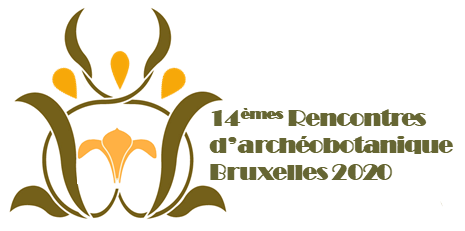 Pré-programme27-30 mai 2020« Actualités – Méthodologies – Terroirs – Synergies » Mercredi 27 mai14h00-15h00 Accueil des participants15h00-15h20 Mots de bienvenue et informations.15h20-17h00 Session 1 « Au bord de l’eau : sites portuaires et milieux  alluviaux ». 5 présentations18h00 : Apéro d’échauffement-dégustation bières brise-glace Jeudi 28 mai9h30-10h50 Session 2 « Nourritures, boissons et préparations médicinales ».        4 présentations10h50 Pause 20 min.11h10-12h00 Session posters avec présentations des posters.12h00 Pause déjeuner. 1h13h00-14h40 Session 3 « Méthodologies et nouveaux outils ». 5 présentations14h40 Break. 20 min.15h00-17h00 Session laboratoires18h00 :  Réception officielleVendredi 29 mai9h30-10h50 Session 4 « Histoire d’espèces utilitaires ». 4 présentations10h50 Pause. 20 min.11h10-12h30 Session 5 « Interdisciplinarité ». 4 présentations12h30 Pause déjeuner. 1h13h30-15h50 Session 6 « Synthèses régionales ». 4 présentations15h50 Pause. 20 min.16h10-17h10 Session 7 « Actualités ». 3 présentations17h10-17h30 Clôture des communications du colloque et présentation du lieu   des prochaines Rencontres d’ArchéobotaniqueSoirée libreSamedi 30 mai Excursions et activitésPlusieurs excursions au choix sont proposées (voir ci-dessous « Informations »).10h00-12h30 Excursion 1 : sortie botanique en forêt de Soignes10h00-12h00 Activité 1 : visite de la Brasserie Cantillon 14h30-16h30 Excursion 2 : sortie botanique urbaine  14h30-15h30 Activité 2 : visite de la chocolaterie Zaabar Comité scientifiqueProf. François Blary (archéologue historien, CReA-Patrimoine, Université libre de Bruxelles)Prof. Marco Cavalieri (archéologue historien, INCAL, Université catholique de Louvain)Dr. Alexandre Chevalier (carpologue, anthracologue, phytolithes et grains d’amidon, IRSNB)Dr. Mona Court-Picon (palynologue, anthracologue, IRSNB)Dr. Ann Degraeve (archéologue, Département du Patrimoine archéologique, Service Public Régional Bruxelles Urbanisme et Patrimoine, Urban.brussels)Prof. Adj. Pierre Noiret (archéologue préhistorien, Département d’Archéologie préhistorique, Université de Liège)Dr. Sidonie Preiss (carpologue, IRSNB)MA Lien Speleers (carpologue, IRSNB)Dr. Philippe Steemans (paléobotaniste, Département de géologie, Université de Liège)Prof. Laurent Verslype (archéologue historien, CRAN-INCAL, Université Catholique de Louvain)Dr. Luc Vrydaghs (phytolithes et grains d’amidon, Vrije Universiteit Brussel)Comité d’organisationDr. Alexandre Chevalier (IRSNB)Dr. Mona Court-Picon (IRSNB)Dr. Sidonie Preiss (IRSNB)MA Lien Speleers (IRSNB)Dr. Luc Vrydaghs (VUB)Dr. Philippe Steemans (ULg)MA Rosalie Hermans (VUB)Partenaires scientifiques et SponsorsIRSNB (Institut Royal des Sciences Naturelles de Belgique)AWaP (Agence Wallonne du Patrimoine)EDDy Lab (Laboratoire Evolution and Diversity Dynamics)ULg  (Université de Liège)Urban.Brussels (Service Public Régional Bruxelles Urbanisme et Patrimoine) ULB (Université Libre de Bruxelles)CReA-Patrimoine (Centre de Recherche en Archéologie et Patrimoine)MARI (Maritime Cultures Archaeological Research Institute) VUB (Vrije Universiteit Brussel)CRAN (Centre de Recherche d’Archéologie Nationale)INCAL (Institut des Civilisations, Arts et Lettres)UCL (Université Catholique de Louvain)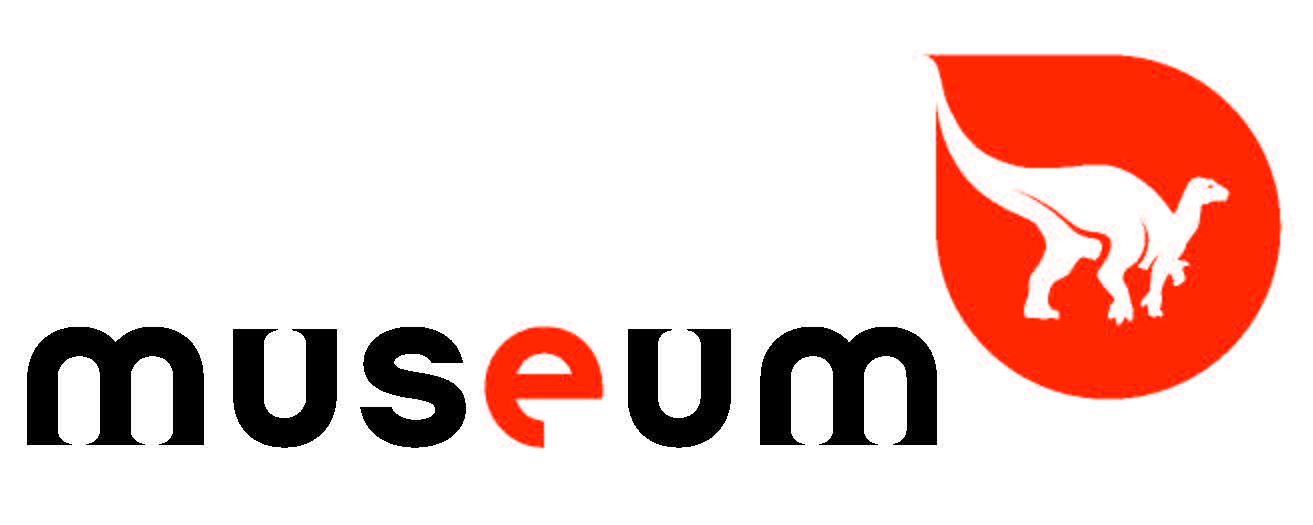 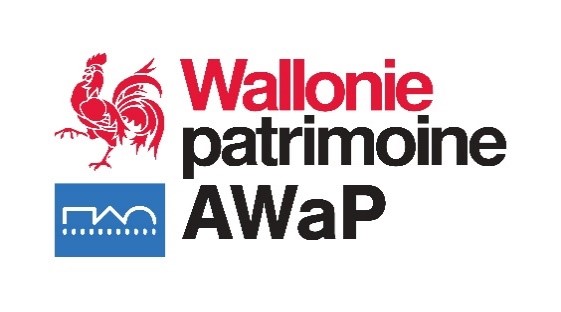 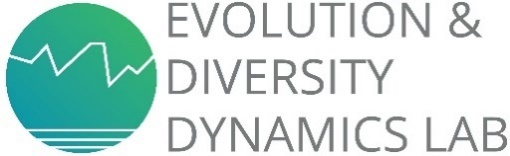 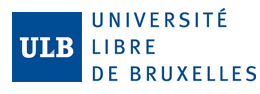 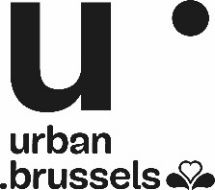 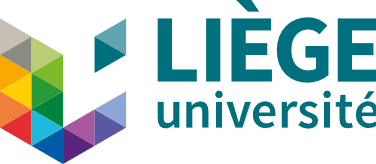 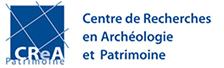 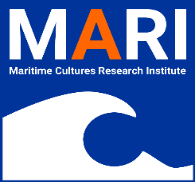 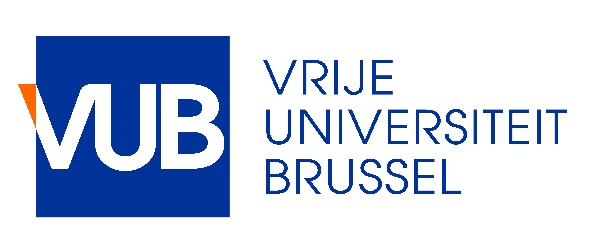 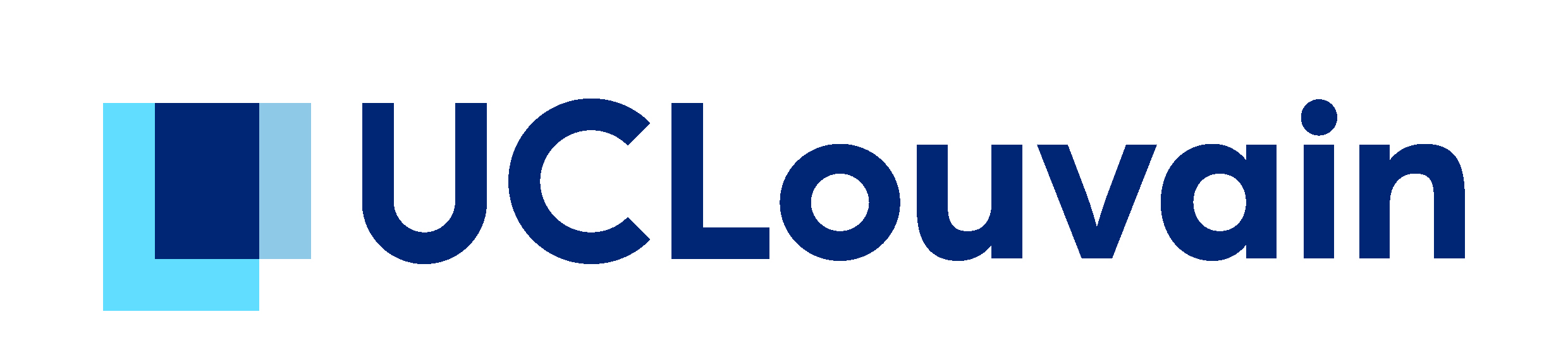 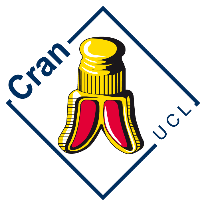 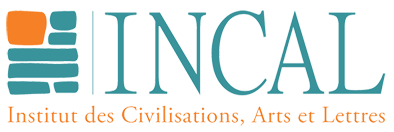 Informations généralesRepas- Les repas de midi des jeudi 28 et vendredi 29 mai sont pris en charge par l’organisation. - L’apéro brise-glace du mercredi 27 mai au soir vous sera offert.- La réception officielle du jeudi 28 mai au soir vous sera offerte. - Les repas de midi des mercredi 27 et samedi 30 mai seront libres.- Les repas du soir des mercredi 27 et vendredi 29 mai seront libres.HébergementSeuls les étudiants pourront bénéficier s’ils le souhaitent d’un logement à prix réduit.Priorité sera donné aux étudiants non allocataires !Celui-ci se fera en chambre dans la Guest House de l’Institut Royal des Sciences Naturelles de Belgique. Elle se trouve dans le parc Léopold à côté de l’institut, à 5 minutes à pieds des bâtiments où se dérouleront le colloque. Seules 2 chambres doubles (20€/personne/nuit) et 2 chambres simples (25€/nuit) sont disponibles. Il y a la possibilité de cuisiner. Le paiement devra être effectué par virement en même temps que l’inscription (cf. ci-dessous).Excursions et activités du samedi 30 maiPour le matin et l’après-midi, 2 sorties au choix sont proposées, une excursion botanique et une activité liée à l’artisanat typique de Bruxelles.Matin 10h00-12h30 Excursion 1 : une sortie botanique en forêt de Soignes au départ de Rouge Cloître. Elle permettra d’observer les différentes plantes typiques de l’écosystème forestier tempéré du Nord-Ouest de l’Europe et quelques vestiges archéologiques (gratuite),ou10h00-12h00 Activité 1 : une visite à la découverte de la brasserie Cantillon, seule  brasserie encore en activité à Bruxelles (6 euros/personne).La visite sera possible sous réserve d’un nombre minimum de 10 participants.Après-midi 14h30-16h30 Excursion 2 : une excursion botanique à la découverte d’un diversité végétale au cœur de la ville (gratuite), ou14h30-15h30 Activité 2 : fabriquez vous-même les fameuses pralines belges lors d’un atelier à la chocolaterie Zaabär (35 euros/personne).La visite sera possible sous réserve d’un nombre minimum de 5 participants.A prévoir pour les excursions botaniques : des chaussures adaptées à la marche,un pantalon long plutôt qu’un corsaire, short ou bermuda car il peut y avoir des tiques à cette période,un chapeau ou une casquette, crème solaire et bouteille d’eau, le soleil peut être fort parfois aussi en Belgique !un vêtement de pluie et coupe-vent, les deux peuvent parfois s’inviter au mois de mai !Paiement pour l’inscriptionL’inscription aux rencontres est fixée à 35 euros par participant. Veuillez attendre la confirmation de la tenue des différentes activités payantes auxquelles vous vous seriez inscrit.e.s avant de procéder au paiement. Les informations concernant les modalités de paiement vous seront communiquées début mars.PrésentationsCOMMUNICATIONS ORALESLes communications durent 15 min suivies de 5 min de questions / discussion. Les fichiers standards .ppt et .pdf sont acceptés. POSTERSLes posters sont en A0 en format Portrait.La session posters, prévue le jeudi 28 en fin de matinée, débutera par une présentation ppt des posters au cours de laquelle chaque participant disposera d’un maximum de 3 min et 6 dias.RésumÉsLes résumés sont à envoyer en même temps que la fiche d’inscription, sous format Word, marges 2 cm, Police Cambria, Interligne simple, sans indentation ni espace, texte justifié. Ils pourront être complétés d’une ou deux figures, à fournir à part en jpeg 300 dpi.Ils ne devront pas excéder 2 pages (titre, auteurs et affiliations, mots-clés, références et figures comprises).Merci de respecter la maquette ci-dessous pour la mise en forme.Titre Titre Titre Titre Titre Titre Titre Titre Titre Titre Titre Titre Titre Titre Titre Titre (Cambria 16 gras, Interligne simple, Alignement gauche)Prénom NOM1, Prénom NOM2, Prénom NOM3 (Cambria 14, Interligne simple, Alignement gauche)1 Affiliation (Cambria 10, Interligne simple, Alignement gauche)2 Affiliation (Cambria 10, Interligne simple, Alignement gauche)3 Affiliation (Cambria 10, Interligne simple, Alignement gauche)Mots-clés : mots-clé 1, mot-clé 2, mot-clé 3, mot-clé 4, mot-clé 5(Cambria 12, Alignement gauche)Résumé Résumé Résumé Résumé Résumé Résumé Résumé Résumé Résumé Résumé Résumé Résumé Résumé Résumé Résumé Résumé Résumé Résumé Résumé Résumé Résumé Résumé Résumé Résumé Résumé Résumé Résumé Résumé Résumé Résumé Résumé Résumé. Résumé Résumé Résumé Résumé Résumé Résumé Résumé Résumé Résumé Résumé Résumé Résumé Résumé Résumé Résumé Résumé Résumé Résumé Résumé Résumé Résumé Résumé Résumé Résumé Résumé. (Cambria 12, Interligne simple, Justifié)Références : (Cambria 12, Interligne simple, Justifié)Diot M.-F., 1999. Pollen Analysis of Wild and Domestic Wheats Under Experimental Cultivation. In: Anderson P.C. (éd.), Prehistory of Agriculture. New Experimental and Ethnographic Approaches, Los Angeles, p. 66-69.Janick J., Paris H. S. & Parrish D. C., 2007. The Curcubits of Mediterrannean Antiquity: Identification of Taxa from Ancinet Images and Descriptions. Annals of Botany 100, 1441-1457.van Geel B., Buurman J., Brinkkemper O., Schelvis I., Aptroot A., van Reenen G. & Hakbijl T., 2003. Environmental reconstruction of a Roman period settlement site in Uitgeest (The Netherlands), with special reference to coprophilous fungi. Journal of Archaeological Science 30 (7), 873-883.Zohary D. & Hopf M., 2000. Domestication of Plants in the Old World. Third Edition, Oxford University Press, New York, 316 p.Légende Figure 1 :Légende Figure 2 :(Cambria 11 italique, Interligne simple, Justifié)Session de laboratoiresUne session de laboratoires est prévue le jeudi 28 mai dans l’après-midi. Des loupes binoculaires et trois microscopes optiques seront mis à disposition (certains avec caméra). N’hésitez pas à apporter le matériel que vous souhaiteriez montrer ou identifier. Des atlas d’identification seront disponibles sur place ainsi que les collections de références de l’IRSNB. Merci de ramener vos pinces personnelles. Délai à respecterFiche d’inscription complétée accompagnée du résumé de la communication /du poster, s’il y a lieu, à renvoyer avant le 29 février par mail (archeobotanique2020@gmail.com)